    БАШҠОРТОСТАН РЕСПУБЛИКАҺЫ                                    РЕСПУБЛИка БАШКОРТОСТАН     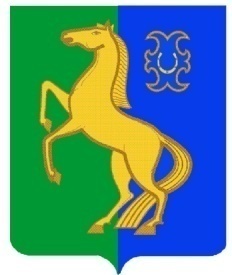         ЙƏРМƏКƏЙ районы                                 АДМИНИСТРАЦИЯ        муниципаль РАЙОНЫның                               сельского поселения              СПАРТАК АУЫЛ СОВЕТЫ                                спартакский сельсовет                                    ауыл БИЛƏмƏҺе                                    МУНИЦИПАЛЬНОГО РАЙОНА                     ХАКИМИƏТЕ                                             ЕРМЕКЕЕВСКий РАЙОН452182, Спартак ауыл, Клуб урамы, 4                                                   452182, с. Спартак, ул. Клубная, 4       Тел. (34741) 2-12-71,факс 2-12-71                                                                  Тел. (34741) 2-12-71,факс 2-12-71е-mail: spartak_selsovet@maiI.ru                       е-mail: spartak_selsovet@maiI.ru                                      ҠАРАР                                                           ПОСТАНОВЛЕНИЕ07 октябрь  2021  й.           № 41                  07 октября   2021 г.О присвоении адреса объектам адресацииРуководствуясь Федеральным законом от 06.10.2003 № 131-ФЗ "Об общих принципах организации местного самоуправления в Российской Федерации", Федеральным законом от 28.12.2013 № 443-ФЗ "О федеральной информационной адресной системе и о внесении изменений в Федеральный закон "Об общих принципах организации местного самоуправления в Российской Федерации", Правилами присвоения, изменения и аннулирования адресов, утвержденными Постановлением Правительства Российской Федерации от 19.11.2014 №1221, Приказом Минфина России от 05.11.2015 №171н «Об утверждении Перечня элементов планировочной структуры, элементов улично-дорожной сети, элементов объектов адресации типов зданий (сооружений), помещений, используемых в качестве реквизитов адреса, и правил сокращенного наименования адресообразующих элементов»,ПОСТАНОВЛЯЮ:1.Присвоить следующие адреса:1.1 Земельному участку с кадастровым номером 02:23:160501:17 присвоить адрес: Российская Федерация, Республика Башкортостан, Ермекеевский муниципальный район, Сельское поселение Спартакский сельсовет, деревня  Ляхово, улица Ляхово, земельный участок 11.2. Контроль за исполнением настоящего Постановления оставляю за собой. Глава сельского поселения     Спартакский сельсовет                                                               Ф.Х. Гафурова 